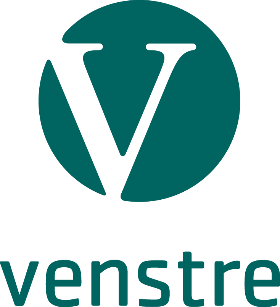 Evje og Hornnes Venstre									Evje 27.01.16Protokoll fra årsmøte for 2015Tid: Onsdag 7. januar 2016 kl. 18 – 1930Sted: Møterom v/servicekontoret i kommunehuset, Evjemoen.Til stede: Klara Watne, Cato Christensen, Bjørn Petter Vennesland Kysnes, Cecilie Kyllingstad og Jan Albert HaagensenBehandlede saker:Valg av møtelederVedtak: Jan Albert HaagensenValg av to personer til å underskrive protokollenVedtak: Klara Wathne og Cato ChristensenValg av lokallagsstyre:Vedtak:Bjørn Petter Vennesland KysnesCecilie KyllingstadKlara WathneJan Albert Haagensen Til leder og sekretær velges: Jan Albert HaagensenNestleder og kasserer: Cecilie Kyllingstad Valg av revisor:Vedtak: Gunvald AbusdalValg av valgnemnd Vedtak:Styret fungerer som valgnemnd. Vedtektenes punkt om valgkomite endres derfor til:• Valgkomité. Styret fungerer som valgkomite. Behandle styrets årsmelding og regnskapVedtak: 	Årsmelding og regnskap enstemmig vedtatt.Fastsette lokallagets sats for medlemskontingent for det etterfølgende kalenderår. Vedtak:Lokallagssatsen settes til kr. 50.Valg av utsendinger til fylkesårsmøtet 13.februar 2016Det skal velges inntil 2 utsendinger fra Evje og Hornnes Venstre. Vedtak: Som fykesårsmøteutsendinger velges:Bjørn Petter Vennesland KysnesJan Albert HaagensenFor Evje og Hornnes VenstreCato Christensen						Klara Wathne